PITAGOROV IZREKPITAGOROV IZREKPITAGOROV IZREKPITAGOROV IZREK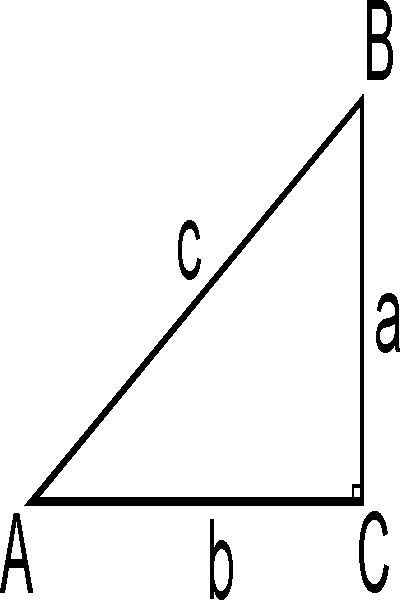 c = a = b = c = a = b = Pitagorov izrek v KVADRATUPitagorov izrek v KVADRATUPitagorov izrek v KVADRATUPitagorov izrek v KVADRATU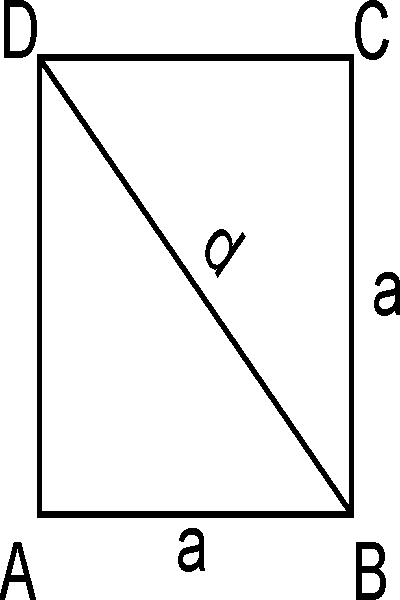 d = aa = d = aa = Pitagorov izrek v ENAKOKRAKEM TRIKOTNIKUPitagorov izrek v ENAKOKRAKEM TRIKOTNIKUPitagorov izrek v ENAKOKRAKEM TRIKOTNIKUPitagorov izrek v ENAKOKRAKEM TRIKOTNIKU p = 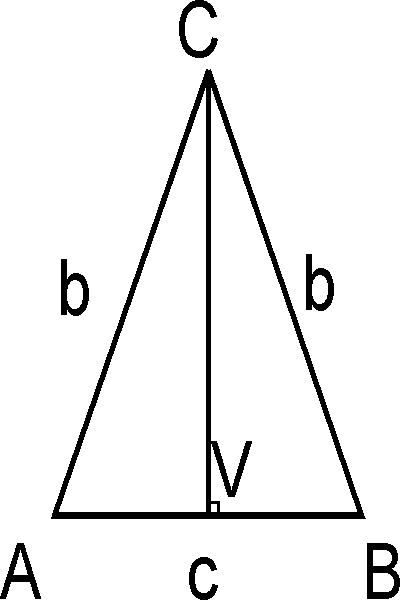 b = V = c = 2 p = b = V = c = 2Pit. izrek v ENAKOSTRANIČNEM TRIKOTNIKUPit. izrek v ENAKOSTRANIČNEM TRIKOTNIKUPit. izrek v ENAKOSTRANIČNEM TRIKOTNIKUPit. izrek v ENAKOSTRANIČNEM TRIKOTNIKUa = V = p = a = V = p = Pitagorov izrek v ENAKOKRAKEM TRAPEZUPitagorov izrek v ENAKOKRAKEM TRAPEZUPitagorov izrek v ENAKOKRAKEM TRAPEZUPitagorov izrek v ENAKOKRAKEM TRAPEZU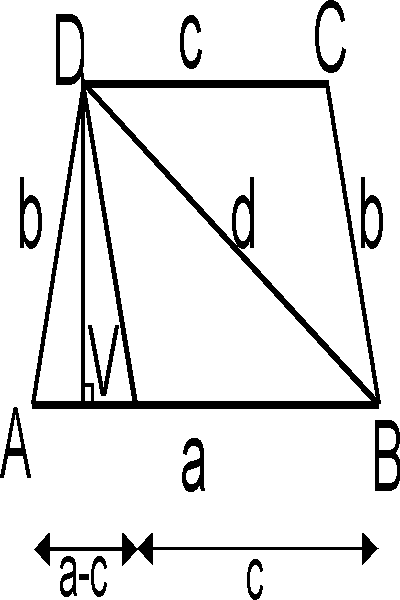 p=b = V = p=b = V = Pitagorov izrek v PRAVILNEM ŠESTKOTNIKUPitagorov izrek v PRAVILNEM ŠESTKOTNIKUPitagorov izrek v PRAVILNEM ŠESTKOTNIKUPitagorov izrek v PRAVILNEM ŠESTKOTNIKU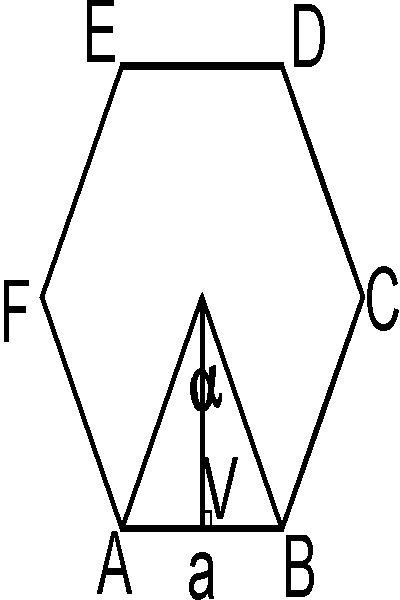 o = p = o = p = Pitagorov izrek v DELTOIDUPitagorov izrek v DELTOIDUPitagorov izrek v DELTOIDUPitagorov izrek v DELTOIDU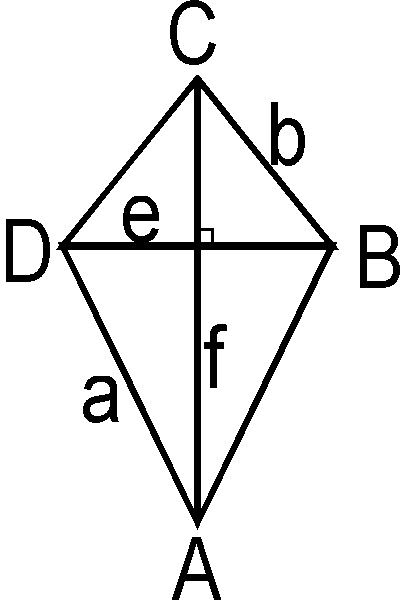 o = p = o = p = Pitagorov izrek v ROMBUPitagorov izrek v ROMBUPitagorov izrek v ROMBUPitagorov izrek v ROMBU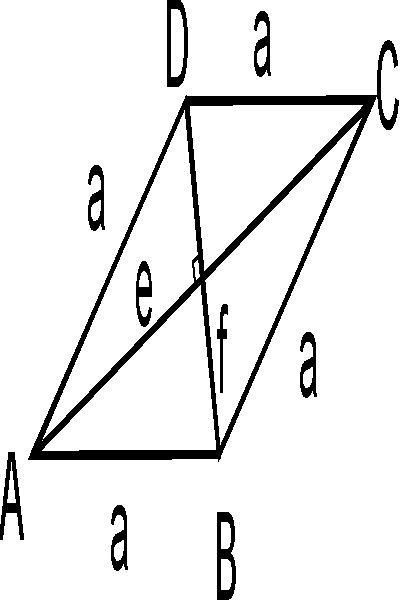 a = e = f = p = a = e = f = p = Pitagorov izrek v PRAVOKOTNEM TRIKOTNIKUPitagorov izrek v PRAVOKOTNEM TRIKOTNIKUPitagorov izrek v KVADRATUPitagorov izrek v KVADRATUc = a = b = d = aa = Pitagorov izrek v ENAKOKRAKEM TRIKOTNIKUPitagorov izrek v ENAKOKRAKEM TRIKOTNIKUPit. izrek v ENAKOSTRANIČNEM TRIKOTNIKUPit. izrek v ENAKOSTRANIČNEM TRIKOTNIKUp = b =V =c = 2Pitagorov izrek v ENAKOKRAKEM TRAPEZUPitagorov izrek v ENAKOKRAKEM TRAPEZUPitagorov izrek v PRAVILNEM ŠESTKOTNIKUPitagorov izrek v PRAVILNEM ŠESTKOTNIKU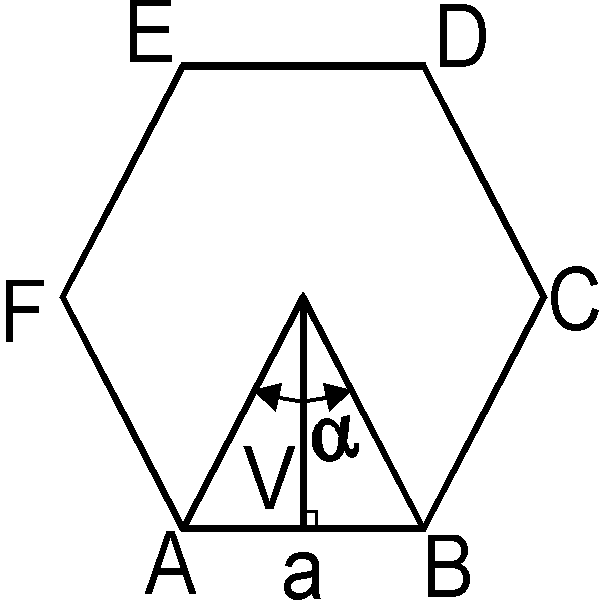 Pitagorov izrek v DELTOIDUPitagorov izrek v DELTOIDUPitagorov izrek v ROMBUPitagorov izrek v ROMBUObseg in ploščina KROGAObseg in ploščina KROGAPloščina KOLOBARJAPloščina KOLOBARJA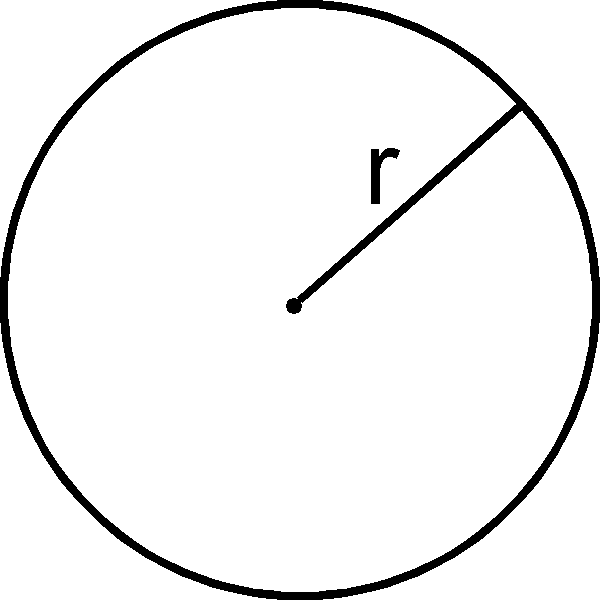 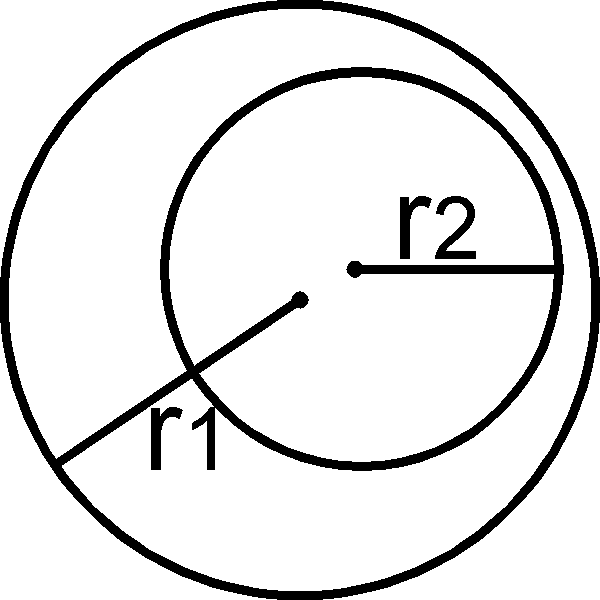 Ploščina KROŽ. IZSEKA, dolžina KROŽ. LOKAPloščina KROŽ. IZSEKA, dolžina KROŽ. LOKAPravilni n-KOTNIKPravilni n-KOTNIK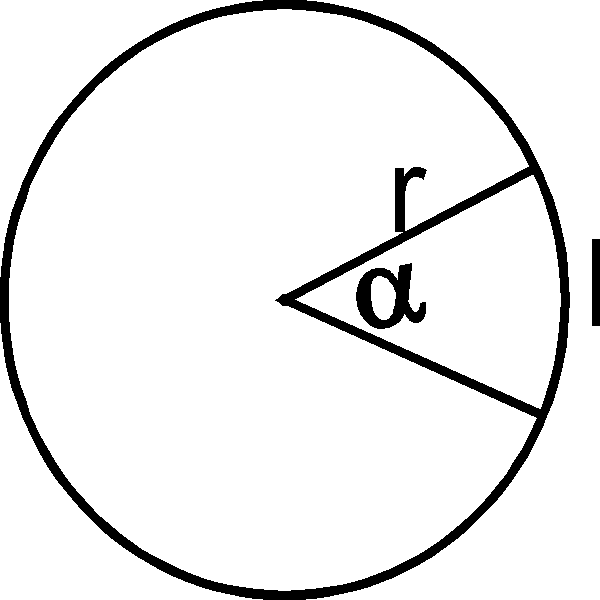 Vsota notranjih kotov:Število vseh diagonal:Ploščina n-kotnika: